 My Favorite Things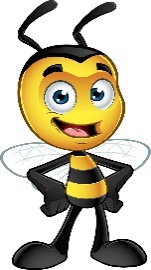 Name: Erin DonelsonGrade Level/Position: 6th GradeBirthday: March 7thFavorite Foods: Jalapeno Kettle Cooked Chips, Popcorn & Trail Mix w/o RaisinsFavorite Candy: Ghiradelli/Dove Dark ChocolateFavorite Drink: Coffee, Sonic Cherry Limeade, ½ Mango Tea & ½ Raspberry Tea & Peach SnappleFavorite Color: BlueFavorite Sports Team: Royals/ChiefsHobbies/Special Interests: Hiking or Outdoorsy ThingsFavorite Restaurants: Third Street Social, Pearl Tavern & PaneraFavorite Places to Shop: Target, Amazon & Kohl’s